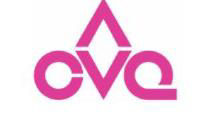 Document 8 – POINTS À DISCUTER ET / OU ENTÉRINERProgramme anti-dopage  Comme vous le savez, à la demande de l’ACVQ, la FQSC a introduit un programme de lutte au dopage pour les coureurs maîtres du secteur route et piste en 2012. Ce programme consiste en une série de tests antidopage effectués par le Centre canadien pour l’éthique dans les sports, dans le cadre de compétitions sanctionnées par la FQSC. Ce programme vise plusieurs objectifs : sensibiliser les coureurs à l’importance d’adopter un comportement sain et éthique dans la pratique du sport, dissuader les coureurs qui seraient tentés d’enfreindre les règles de faire usage de produits interdits, et finalement attraper et sanctionner ceux qui font usage de dopage. Le coût des tests est de 20 $ par licence.Depuis 2012, ce sont 163 tests qui ont été effectués dans le cadre de ce programme. Il faut également prendre en considération qu’il n’y a pas eu de tests en 2020 et 2021 en raison de la pandémie. Sur ce nombre de tests, deux ont donné un résultat positif d’infraction de dopage et conduit à la suspension des athlètes concernés.L’ACVQ considère que garder notre sport « propre » est la base permettant de maintenir la confiance envers nos institutions et à l’intérieur même de notre communauté. L’ACVQ propose de poursuivre le programme en 2023, et de faire passer la cotisation annuelle de 20 $ à 25 $ afin d’en accroître la portée. Classement Super Prestige ACVQCalendrier : neuf épreuves Super Prestige ont été comptabilisées, ce malgré trois annulations (Chelsea, Ste Justine et Contrecœur Nocturne)Le calendrier enrichi le permettant, l’ACVQ souhaite poursuivre le système de classement « meilleurs résultats » (par exemple, trois des quatre meilleurs résultats en course sur route, …), ceci afin de permettre aux maîtres de sélectionner leurs objectifs ainsi que de gérer leurs calendriers sportif et personnel respectifs.L’ACVQ souhaite également poursuivre l’approche du maintien des Championnats Québécois hors du classement étant donné qu’ils reconnaissent des performances totalement différentes : le spécialiste du jour pour les Québécois, versus le coureur le plus versatile et le plus consistent au cours de l’année pour le Super Prestige. De plus, ils sont dotés de maillots distinctifs différents, ce qui permet encore plus de visibilité à notre sport.Programme PisteInitiation AInitiation B (certification)École de piste – compétitionProgramme de courses. A suivre Cyclisme FémininEn support au programme de la FQSC (ambassadrices, clubs 100% féminins, peloton féminin)Priorités 2023De concert avec la FQSC, faciliter l’ajout d’au moins une course CLM et une course sur route au calendrier 2023Poursuite du programme organisateurs – modèle « événement » Nouvelle réglementation positionnement UCI CLM pour les grandes taillesProgramme coureursÉliminer les irritants des coureurs auprès des organisateurs avec le support de la FQSCGuide technique amélioréPodiums plus rapidesAccès plus simple et rapide aux photosAccès plus simple et rapide aux résultatsRecrutement de nouveaux membresZwiftFondosAuprès des équipesFormations / cliniques